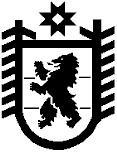 Республика КарелияKarjalanTazavaldu Администрация Пряжинского национального муниципального районаPriäžän kanzallizen piirin hallindoРАСПОРЯЖЕНИЕ«___» декабрь .                                                                    № _____пгт ПряжаPriäžänkyläО внесении изменения в распоряжение администрации Пряжинского национального муниципального района от 15.11.2021 года №297 «О составе межведомственной комиссиипо координации деятельности субъектов профилактики правонарушений в Пряжинском национальном муниципальном районе»Во исполнение Указа Главы Республики Карелия от 03.02.2006 года               № 6 «О Межведомственной комиссии по координации деятельности субъектов профилактики правонарушений в Республике Карелия»,  в целях обеспечения деятельности Межведомственной комиссии по координации деятельности субъектов профилактики правонарушений в Пряжинском национальном  муниципальном районе: 1. Внести в распоряжение администрации Пряжинского национального муниципального района от 15 ноября 2021 года №297   «О составе межведомственной комиссии по координации деятельности субъектов профилактики правонарушений в Пряжинском национальном муниципальном районе»  изменение, изложив состав комиссии в новой редакции:- Гаврош Оксана Михайловна, председатель Комиссии, Глава администрации;- Тарасов Александр Анатольевич, заместитель председателя Комиссии, заместитель Главы администрации;- Родионова Кристина Александровна, секретарь Комиссии, главный специалист отдела правовой и организационной работы;Члены комиссии:- Таничева Юлия Владимировна, главный специалист по Административной комиссии отдела правовой и организационной работы;- Никифорова Вера Леонидовна, главный специалист отдела по мобилизационной работе, гражданской обороне и чрезвычайным ситуациям администрации;- Регурецкий Василий Павлович, специалист отдела образования и социальной политики администрации;- Силакова Наталья Евгеньевна, Глава Чалнинского сельского поселения (по согласованию).2. Разместить настоящее распоряжение на официальном сайте Пряжинского национального муниципального района. Глава  администрации                                                                       О.М. ГаврошСОГЛАСОВАНО:Зам. Главы администрации					                   А.А. Тарасов«___» декабря .Главный специалист ОПиОР					                Ю.В. Таничева «___» декабря .Исп. К.А. Родионова  в 1 экз.Тел. (81456) 3 19 29Копии направить: Межведомственная комиссия по координации деятельности субъектов профилактики правонарушений - 1 Главный специалист ОПиОР	   	                                              К.А. Родионова«___» декабря  2022 год